§173.  State Law Library; servicesThe State Law Library shall provide the following services:  [PL 1985, c. 501, Pt. B, §11 (AMD).]1.  Legislative reference service.  Provide a comprehensive reference service on legislative problems for all members of the Legislature and its committees, equally and impartially, and to the limits of its staff and facilities.  Such reference services shall be available also to public officials and to citizens generally.Collect, index and make available in the most suitable form information relative to governmental subjects which will aid the Legislature, other public officials and citizens to perform their duties in an enlightened manner.[PL 1971, c. 480, §1 (NEW).]2.  Law library.  Provide a law library for the use of all agencies of State Government, the judiciary, attorneys and citizens of Maine.[PL 1985, c. 501, Pt. B, §11 (AMD).]3.  Distribution, sale and exchange of law books.  Copies of the Revised Statutes, supplements to the Revised Statutes and session laws must be delivered by the printer to the State Law Librarian for distribution and sale in accordance with prices, policies and procedures established by the Legislative Council.   All proceeds from such sales must be deposited to the credit of the General Fund.A.  Copies must be sent, on an exchange basis, to the Library of Congress, secretary of the Maine State Bar Association, the Supreme Court Library of Canada and to each state or territorial library in the United States.One copy of the laws passed by each session of the Legislature must be given to each Member of the Legislature, the Secretary of the Senate, the Assistant Secretary of the Senate, the Clerk of the House and the Assistant Clerk of the House.  [PL 2019, c. 475, §21 (AMD).]B.    [PL 1985, c. 501, Pt. B, §11 (RP).]C.    [PL 1985, c. 501, Pt. B, §11 (RP).]The State Law Librarian may, in the librarian's discretion, sell surplus copies of volumes entrusted to the librarian or use them for exchange purposes to increase the usefulness of the library. Proceeds from all sales must be deposited to the credit of the General Fund.[PL 2019, c. 475, §21 (AMD).]SECTION HISTORYPL 1971, c. 480, §1 (NEW). P&SL 1975, c. 147, §H1 (AMD). PL 1975, c. 771, §§12-14 (AMD). PL 1977, c. 506, §§1-3 (AMD). PL 1981, c. 48, §2 (AMD). PL 1985, c. 501, §B11 (AMD). PL 2019, c. 475, §21 (AMD). The State of Maine claims a copyright in its codified statutes. If you intend to republish this material, we require that you include the following disclaimer in your publication:All copyrights and other rights to statutory text are reserved by the State of Maine. The text included in this publication reflects changes made through the First Regular and First Special Session of the 131st Maine Legislature and is current through November 1, 2023
                    . The text is subject to change without notice. It is a version that has not been officially certified by the Secretary of State. Refer to the Maine Revised Statutes Annotated and supplements for certified text.
                The Office of the Revisor of Statutes also requests that you send us one copy of any statutory publication you may produce. Our goal is not to restrict publishing activity, but to keep track of who is publishing what, to identify any needless duplication and to preserve the State's copyright rights.PLEASE NOTE: The Revisor's Office cannot perform research for or provide legal advice or interpretation of Maine law to the public. If you need legal assistance, please contact a qualified attorney.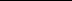 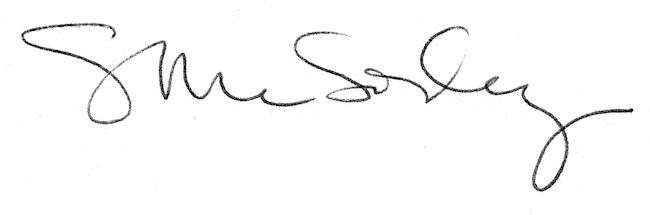 